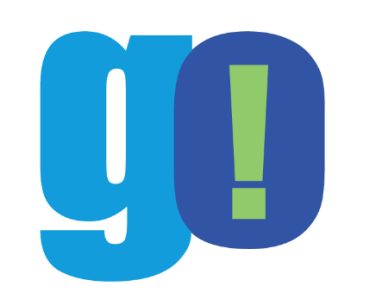 Date: __________________________Event: _____________________________________________________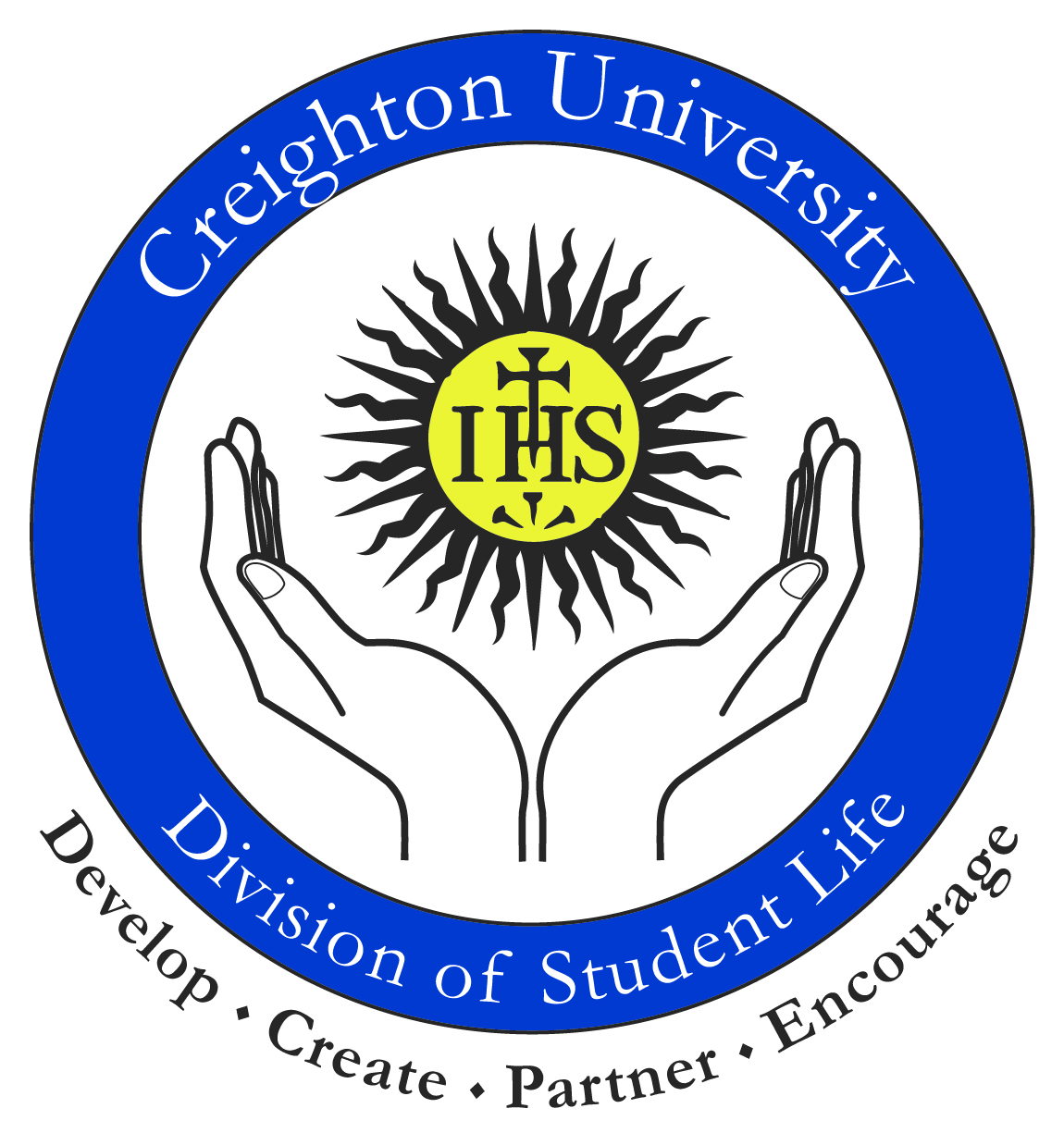 NAMENET ID